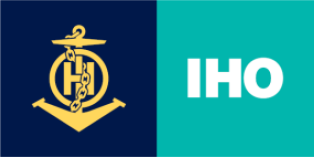 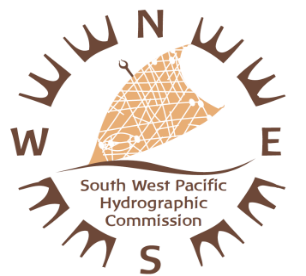 STATUTESof theSOUTH WEST PACIFIC HYDROGRAPHIC COMMISSION (SWPHC)(revised at the  Meeting of SWPHC,  February )INTRODUCTIONThe South West Pacific Hydrographic Commission (hereinafter referred to as “The Commission”) is hereby established in conformity with The geographic area covered by the Commission (hereinafter referred to as “The Region shall be that defined by the IHO INT Charting Scheme Region L together with the waters of those Pacific Island  that are members of the Pacific Community (SPC). MEMBERSHIPFull Members of the Commission shall be IHO Member States  the Region signatories to these . Members of the IHO  signatories  these  Associate Members contribute to the  hydrography, nautical charting nautical informationare represented by their . and Region may be invited by  participate as Expert .OBJECTIVESTo promote technical co-operation and training and to conduct joint research where appropriate in hydrographic surveying, nautical information.To  its Members to  hydrographic activity in , and to encourage them to seek technical advice and assistance from the IHO Secretariat  and  their hydrographic capabilitiesTo facilitate the exchange of information  surveys, research scientific and technical developments, to  in the planning and organisation of hydrographic activities in the widest sense of the term, but without interference in national responsibilitiesTo  INT Chart  with .To encourage implementation of the Global Maritime Distress and Safety  (GMDSS).CONFERENCESThe Commission shall meet in plenary Conference within the Region, at least twice between two successive IHO . The  discussionsinvitation to the  Secretariat.Members shall be represented at Conferences by heads of Hydrographic  or their , or, where such  do not exist, by heads of national authorities responsible for hydrography and navigationThe presence of two-thirds of the Full Members of the Commission shall constitute a quorum.At the end of each Conference  Full Members hosting the following Conference shall Associate  or  may also be considered. Where no other compelling circumstances exist, priority shall be given to a Full Member which has not yet hosted a Conference, or to the one which did so the longest time ago. of the Commission Full Members and Chair  Full Members  for for the  Conference shall be elected and shall take up  duties within  months following the Conference.  incoming Chair shall provide the  for the Commission .If the Chair is unable to officiate be replaced by the  both . AND DECISIONSThe  and decisions of  should normally be  by  of  Members. If  and decisions, except those relating to  Statutes,  be by a simple majority of Full Members in.At the end of the Conference, the Chair shall read the text of the decisions taken during the Conference. All decisions become operative .The Chair shall within one month of the close of the Conference Report containing the discussions, decisions of the Conference the Chair within one month of  receipt the SECRETARIAT FUNCTIONSProposals to be included in the Agenda of a Conference must be sent to the Chair with a copy to the Vice-Chair at least three months before the date fixed for the opening of the Conference.The Chair shall prepare the Provisional Agenda and List of Participants in consultation with the Vice-Chair and forward them to the participants at least one month before the opening of the Conference.  Agenda shall  activities of the Commission since the last Conference.The Chair  report the activities and plans of the CommissionBetween sessions, reports of studies or other activities which may be considered of general interest to all Member States be  to the IHO Secretariat for general dissemination.The Chair  on  of the CommissionEXPENSES, hotel and per diem expenses of .SELECTION OF COMMISSION REPRESENTATIVE(S) TO THE IHO COUNCILThe  the Commission  the number of seats allocated to the  and the names of States eligible for selection  will be conducted according to the procedure agreed by the Commission, as outlined in the attached ‘Rules For The Designation of SWPHC Members To The IHO Council’ (Annex ).COMMUNICATIONSMembers are required to ensure that their contact details in the IHO Yearbook (P-5) are correct. All official communications of the Commission will be dispatched to  in accordance with the IHO Yearbook details.LANGUAGEThe working language of the Commission shall be English.THE STATUTESMembers of the Commission may propose amendments to two-thirds of  Full Members of the Commission.If of Full Members of .Dated: ANNEX A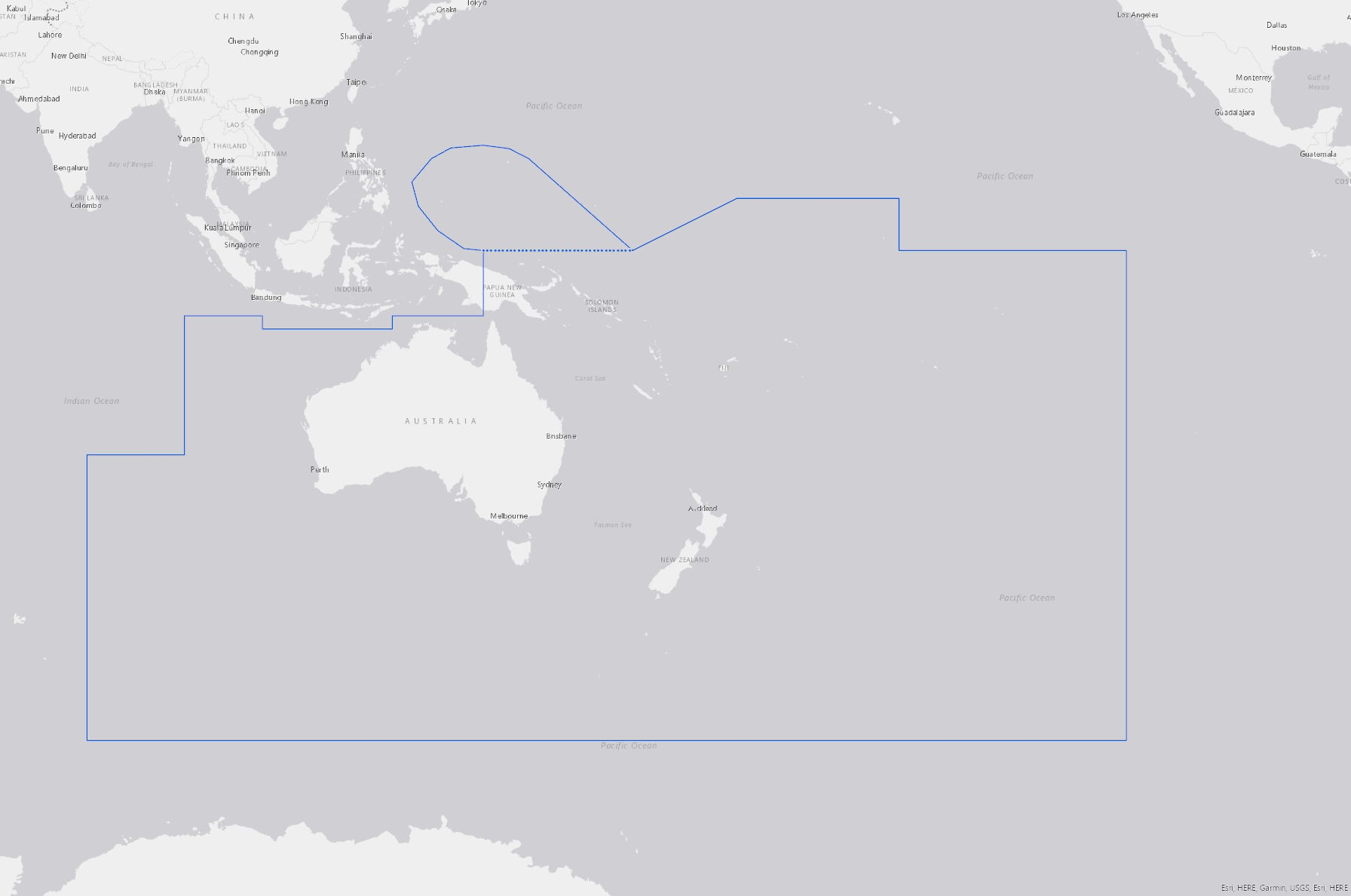 RULES FOR THE DESIGNATION OF SOUTH WEST PACIFIC HYDROGRAPHIC COMMISSION (SWPHC) REPRESENTATIVES TO THE IHO COUNCILThe State(s) selected to occupy the Seat(s) on the IHO Council allocated to the SWPHC shall be determined in compliance with IHO General Regulations Articles 2 and 16.Role and authority of the  on the IHO CouncilThe  shall occupy their seat on the IHO Council throughout the inter-sessional period between Assemblies.In carrying out their role should take into account any relevant decisions, policies or directives established by the SWPHC and ensure that these are considered appropriately by the IHO Council.Responsibilities of the SWPHC selected  on the IHO CouncilThe  on the IHO Council should represent the interests of the South-West Pacific region as a primary consideration. must secure the appropriate approval from their Minister or the Head of the relevant government department.All expenses  participation on the IHO Council must be met by their respective States in accordance with IHO General Regulations Article 3.The  must be able to allocate appropriate resources to effectively execute their role. The ability to adequately resource representation for a three-year appointment must be a primary consideration for Member States when determining whether they should nominate for selection.Selection Procedure (see also flowchart Appendix 1)Three months before an ordinary session of the Assembly, the IHO Secretary-General shall inform the Chair of the SWPHC of:the number of IHO Council seats allocated to the SWPHC; andIHO Member States that are eligible for selection by the SWPHC (Eligible MS).If the number of  is equal to the number of seats allocated to the SWPHC by the Secretary-General, then the  will be automatically designated as the SWPHC representatives on the IHO Council.If the number of Eligible  is greater than the number of seats allocated, a vote will take place at a Conference of the SWPHC, or by correspondence to the Chair and Vice-Chair of SWPHC if no SWPHC Conference is scheduled in the three months prior to an Assembly.A valid voting process will be conducted in the following manner:voting the allocatedwill, as far as possible, be  secret ballot votes will be counted by the Chair and the Vice-Chair of the SWPHCwith the number of will be designated as the SWPHC Selected  on the IHO Council.If  voting process conducted in accordance with Clause  results in a draw, as follows:The Chair of the SWPHC (or the Vice-Chair in circumstances where the Chair is one of the ) will  the .The Chair (or Vice-Chair) of the SWPHC, when  is to give consideration to the following factors:whether the candidate has previously been a Representative on the IHO Council, in any capacityif the candidate has previously been a Representative on the IHO Council, how much time has elapsed since they occupied this position andwhich candidate will provide the most effective representation for the interests of the SWPHC on the Council would normally be represented by the head of the Member  agency responsible for hydrography Each Member State shall inform the Chair of the SWPHC and the Secretary-General of the name and contact details of its official representative.  may also be designated.SWPHC  must inform the SWPHC Chair of any changes in representation, whether permanent or temporary, as soon as practicable.SWPHC  on the IHO Council must inform the SWPHC Chair if there is any impediment, whether permanent or temporary, to the execution of their responsibilities at any time during their tenure.Appendix 1 to Annex  to Statutes of the SWPHCAppendix 2 to Annex  to Statutes of the SWPHCSOUTH WEST PACIFIC HYDROGRAPHIC COMMISSION (SWPHC)Selection of State(s) that will occupy seat(s) on the IHO Council allocated to the SWPHCPart ANumber of Seats on Council allocated to the SWPHC:	(Chair inserts number in here)(This is the number of boxes that may be marked below)Part BTo vote for a candidate State put an ‘X’ in the adjacent box.  The number of boxes that may be marked is shown in Part A above.Chair inserts candidate State A in hereVote indicated with an ‘X’ hereChair inserts candidate State B in hereVote indicated with an ‘X’ hereChair inserts candidate State C in hereVote indicated with an ‘X’ hereInsert other candidate States if appropriateVote indicated with an ‘X’ here